Информационный фото отчёт по акциям в честь 75 – летия ПобедыМуниципального казённого учреждения культурно – досугового объединения «Аккорд», Зюзинского сельсовета.В этом году наша страна отмечает 75 годовщину Победы в Великой Отечественной войне 1941-1945 г. В МКУ КДО «Аккорд» прошли мероприятия, посвящённые 75 – летию Победы в ВОВ.На данный момент в Зюзинском сельсовете  в живых остался один ветеран ВОВ -  Белов Николай Тимофеевич (деревня Казанцево)Работники культуры, волонтеры постоянно работают  с  нашим ветераном. Оказывают содействие в уборке помещения, закупке продуктов, медикаментов, помощь в посадке огорода, прополке. 9 мая все работники культуры, администрация сельсовета, жители поздравили ветерана. Возле его дома пели песни, вручили подарки, цветы.В Зюзинском сельсовете 64 человека тружеников тыла. Всем им оказана адресная помощь волонтерами проекта "Мы Вместе", были проведены уборки территорий, мытьё окон, беседы. Всем вручены памятные открытки и сувениры, сделанные учениками Зюзинской СОШ.Во всех КДО были оформлены стенды, фото - зоны, украшены фасады.Акция «Георгиевская ленточка» - по Зюзинскому сельсовету было роздано 540 лент, со всеми требуемыми осторожностями. В общественных местах (магазинах) были разложены Георгиевские ленточки, где их с удовольствием разбирали посетители.На 15 мая запланировано  высадка саженцев в рамках акции "Сад Памяти". Прополка саженцев возле ЦСДК.Акция «Окна Победы» - были украшены все административные здания и многие жилые дома.Акция «Свеча памяти» - зажжение свечей в честь павших на полях сражений.Организовано информационное освещение проекта "Бессметный Полк Онлайн".9 мая шла трансляция песен, чтение стихов, поздравительных лозунгов.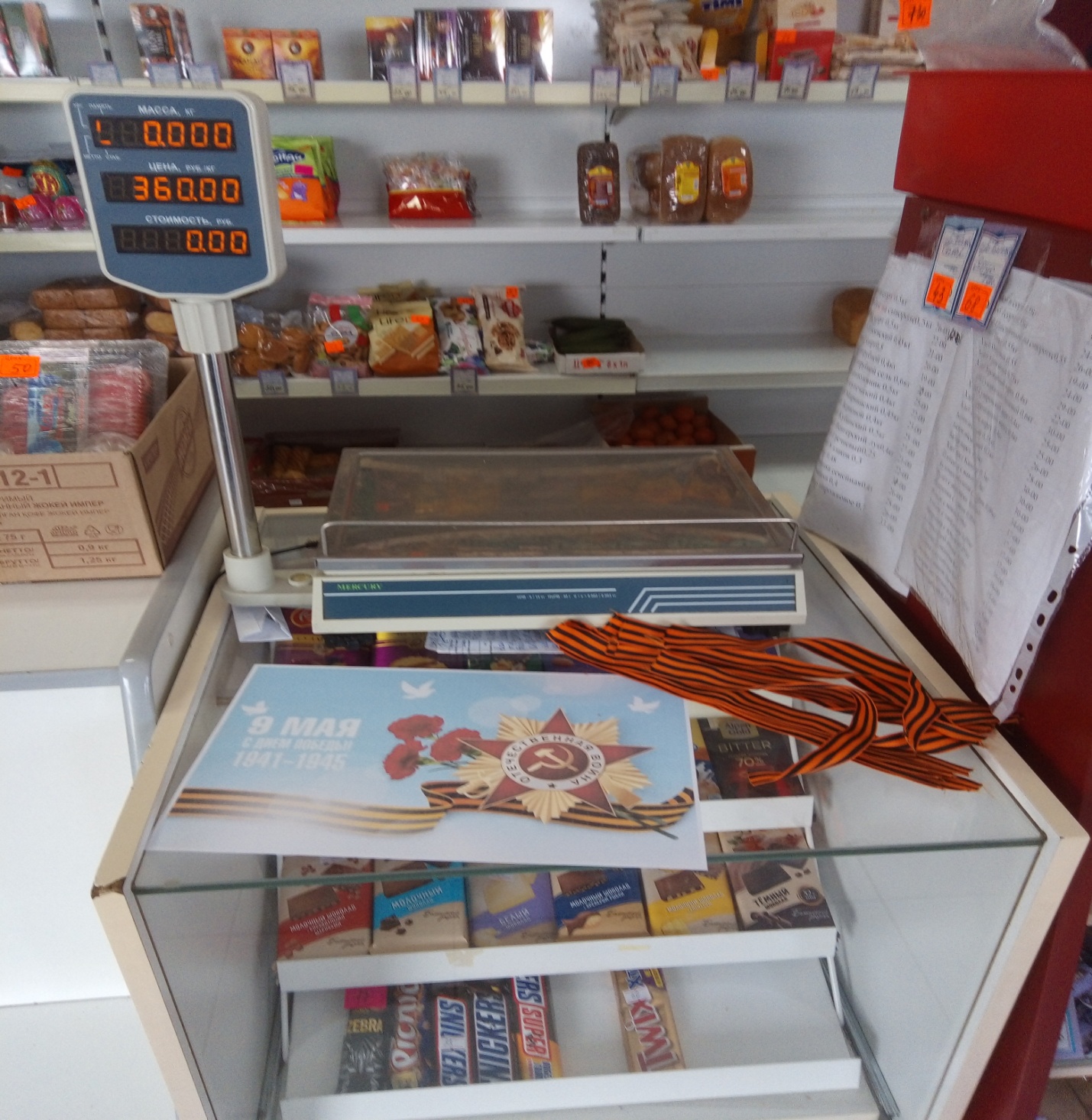 В общественных местах (магазинах) были разложены Георгиевские ленточки, где их с удовольствием разбирали посетители.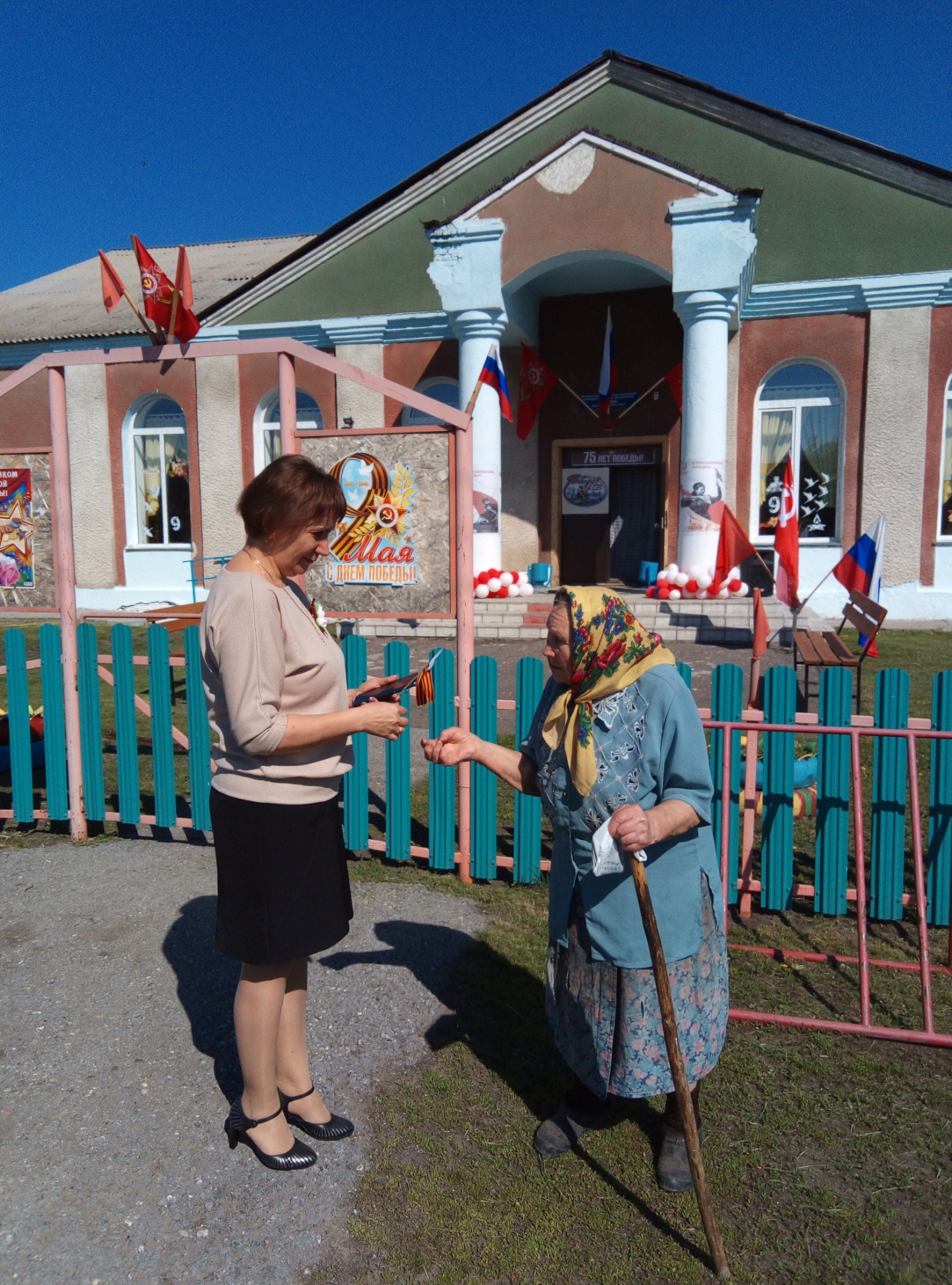 Вручение открытки и сувенира 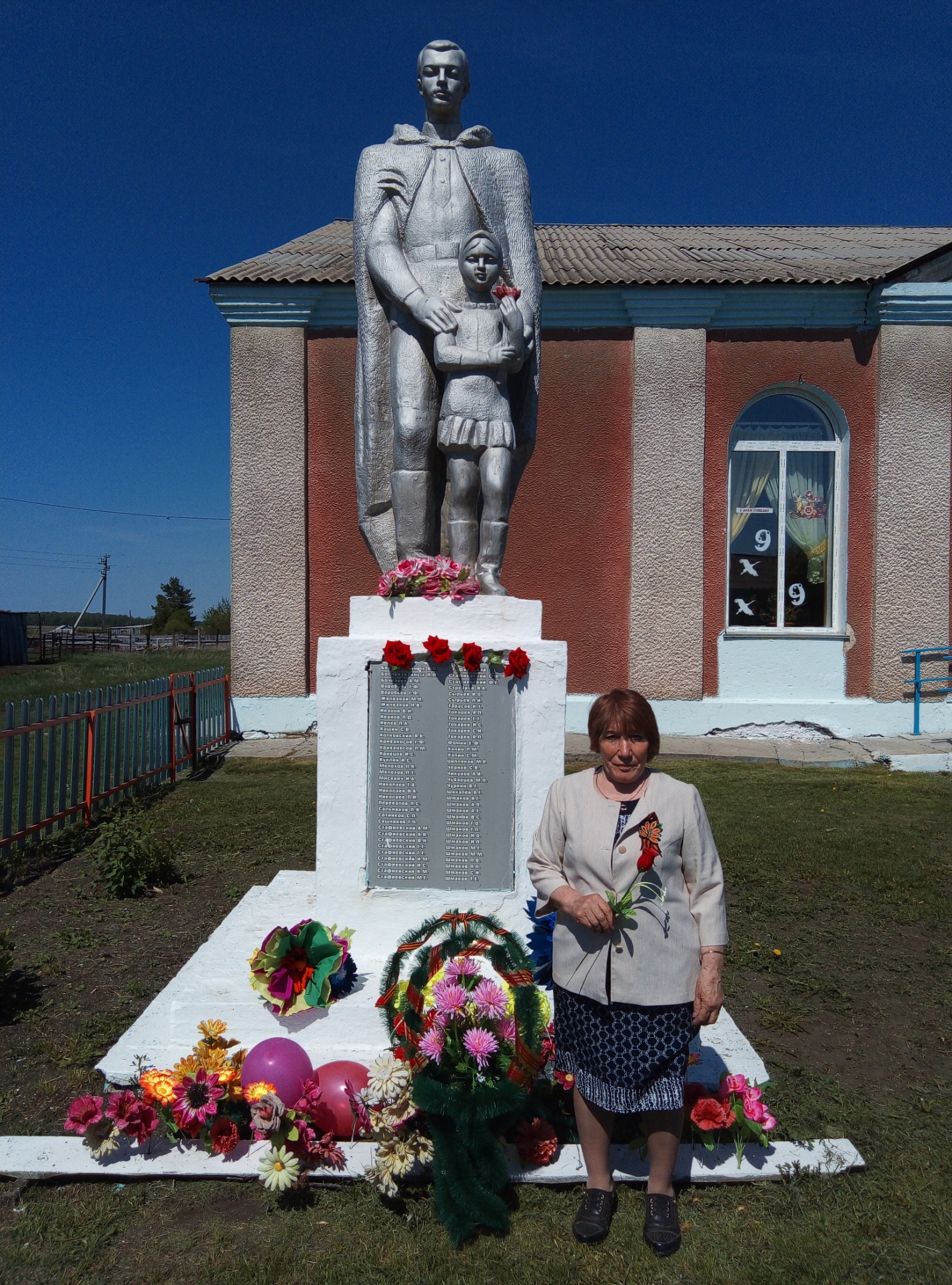 Возложение цветов. Председатель совета ветеранов – Л.Г. Абоимова.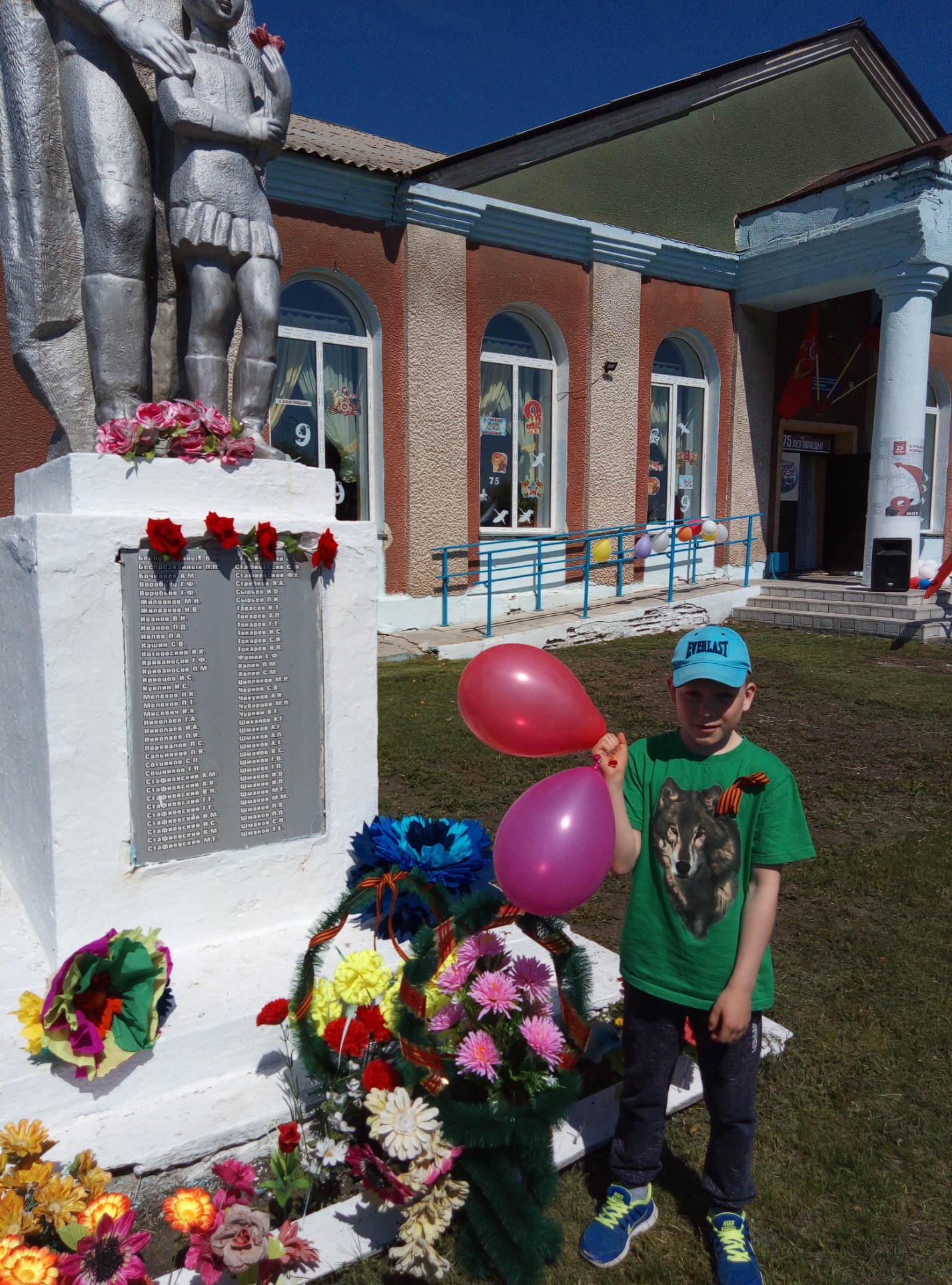 Возложение цветов к памятнику Воину Освободителю.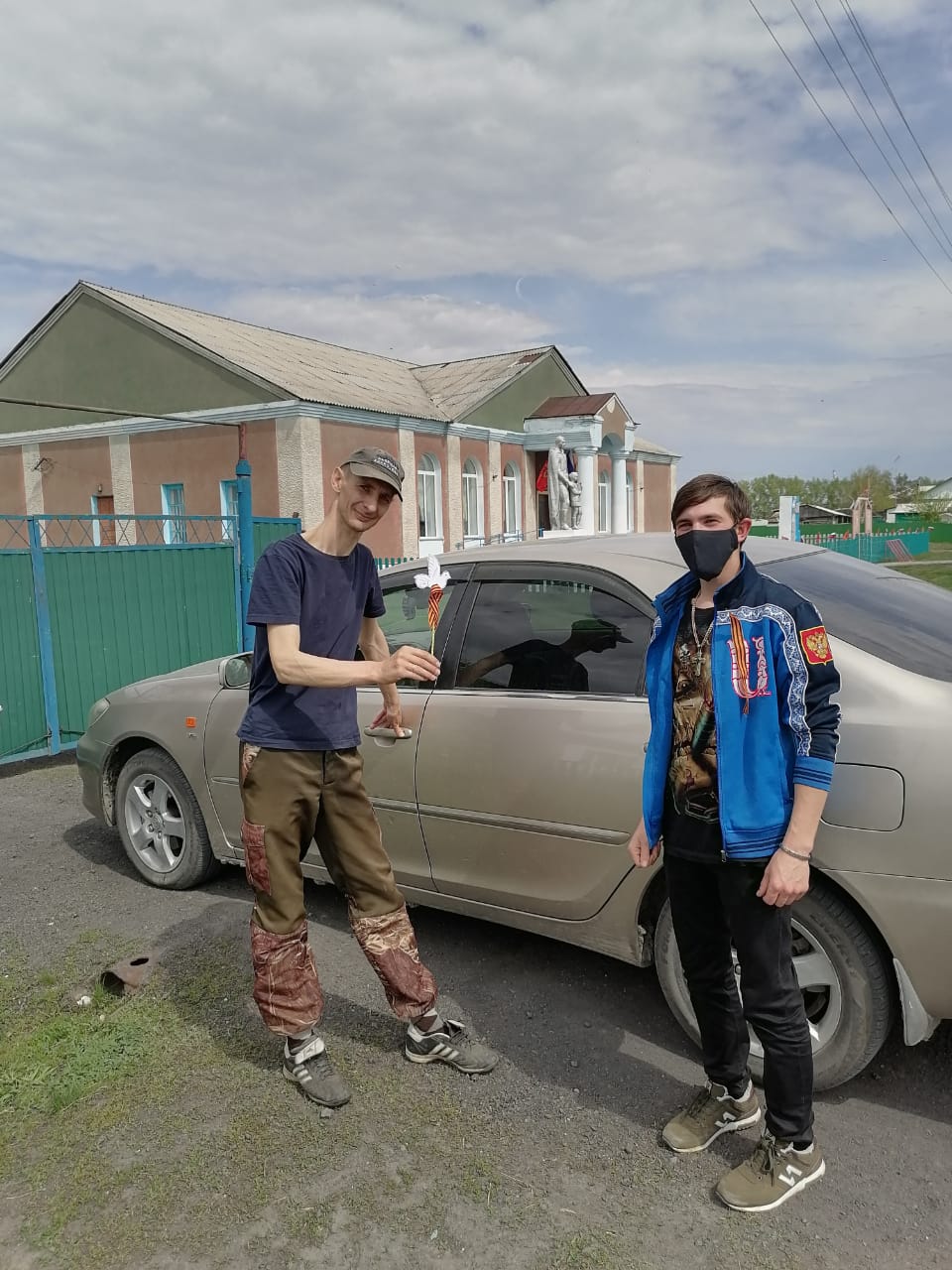 Вручение Георгиевской ленточки.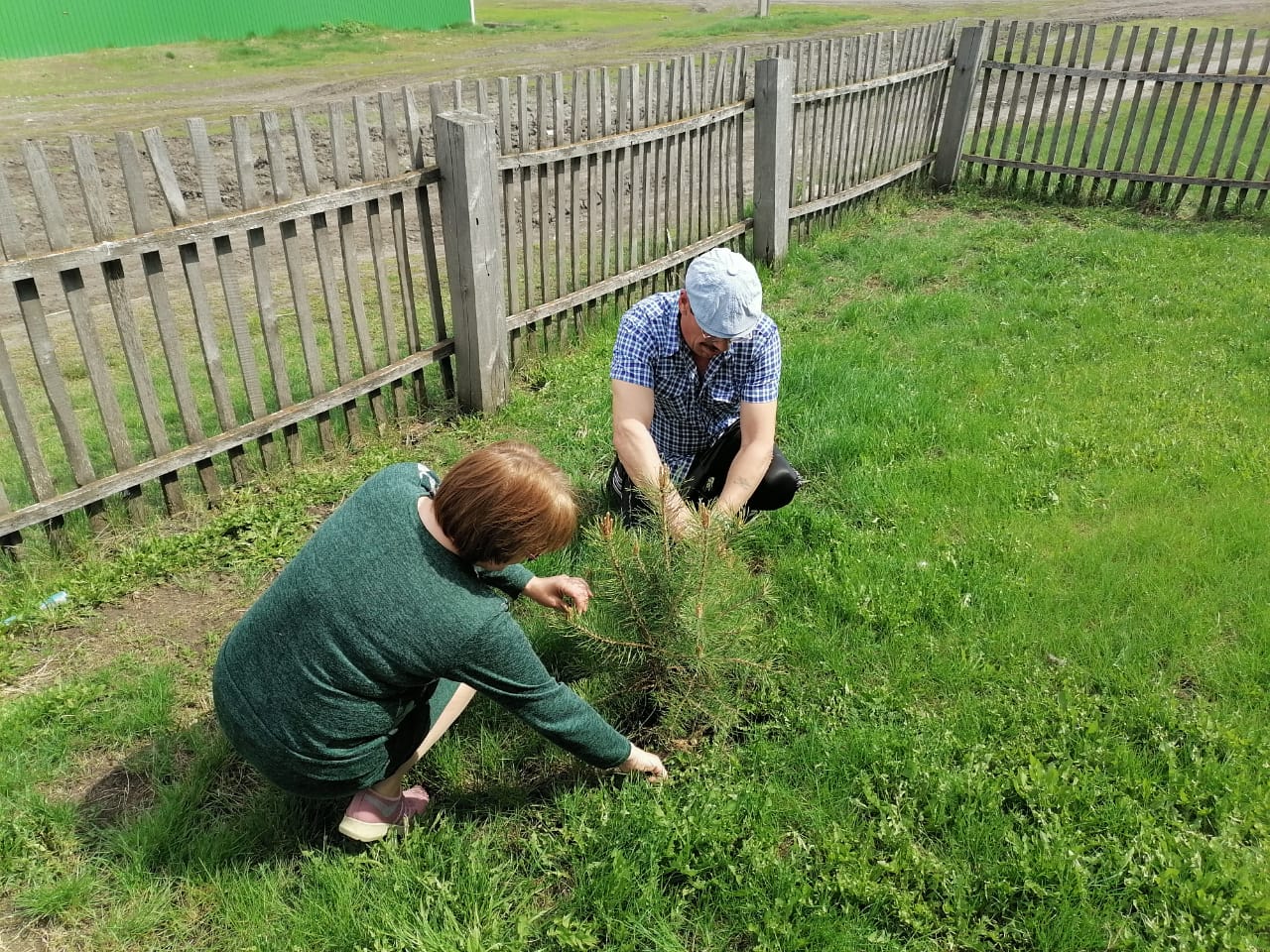 Прополка саженцев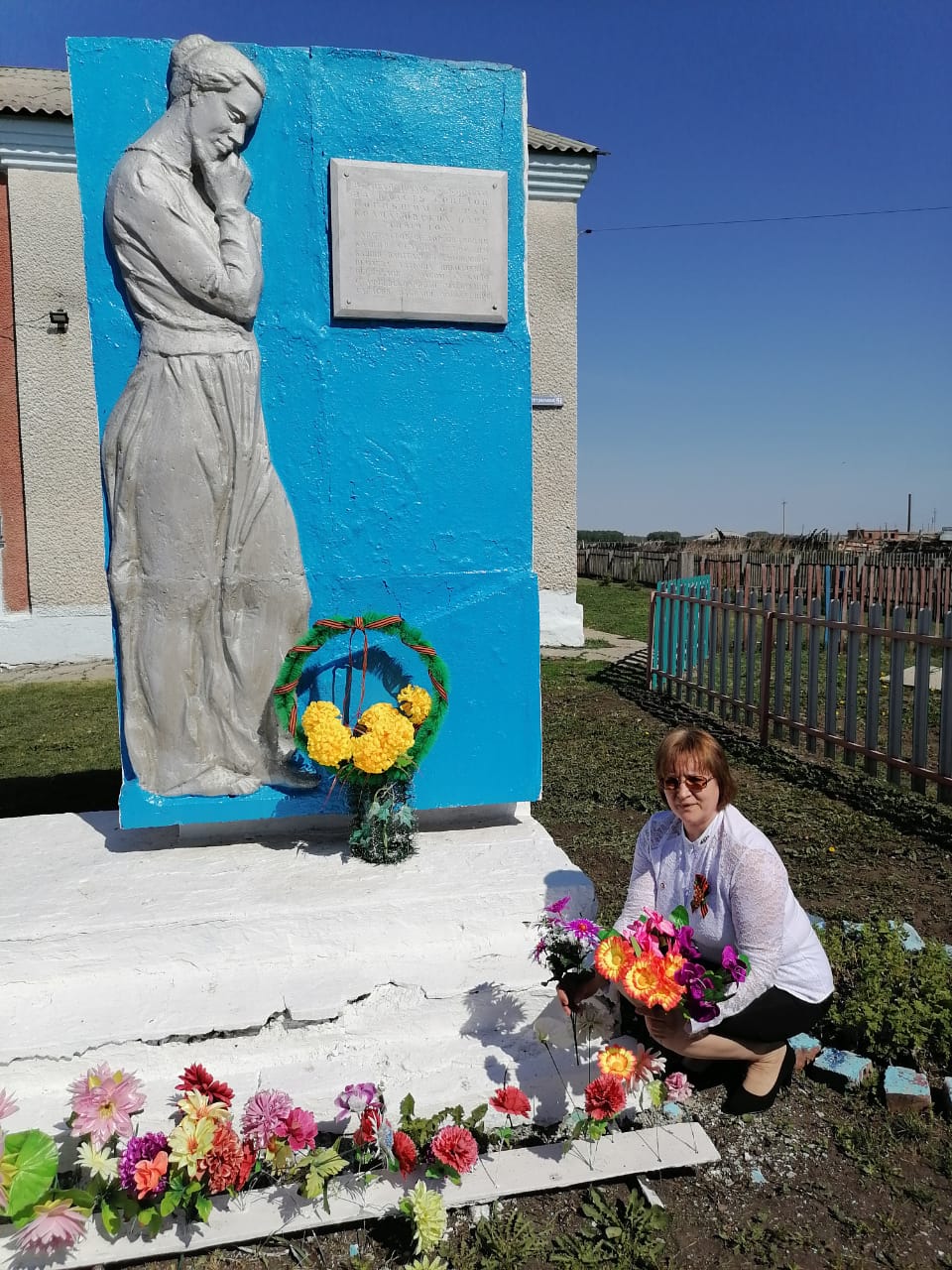                           Возложение цветов к памятнику «Борцам за власть советов» 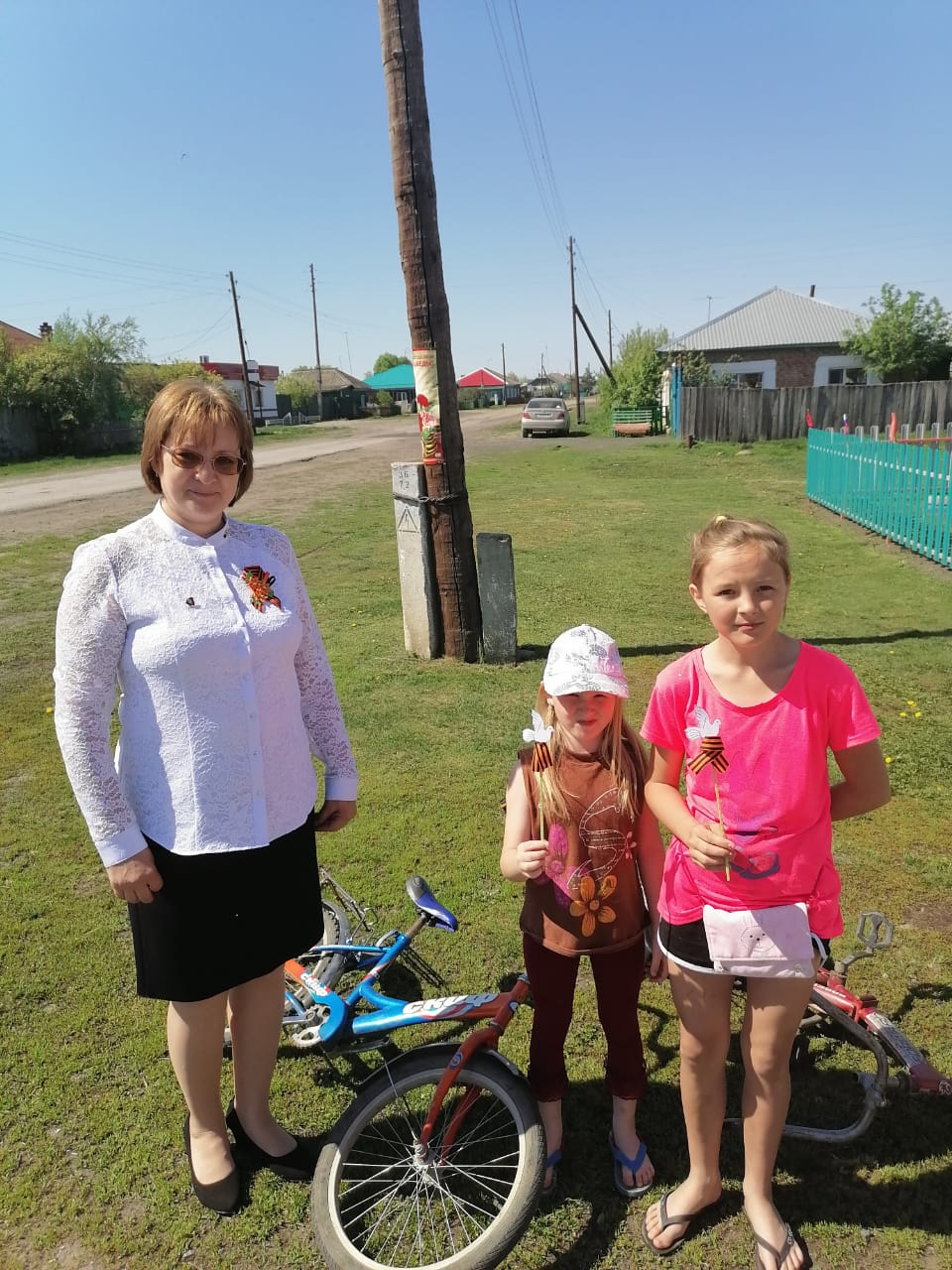 9 мая, праздник для всех.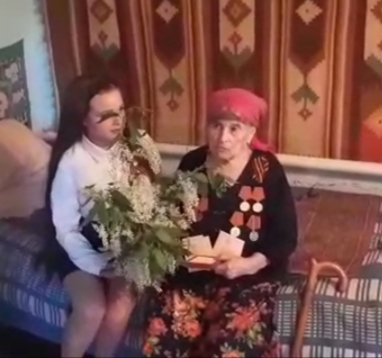 Посещение ветеранов труда, вручение памятных открыток и сувениров.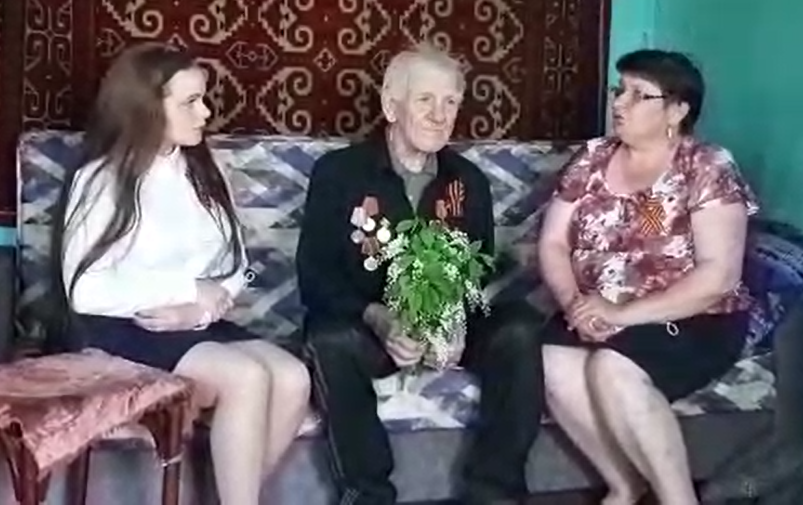 Посещение ветеранов труда, вручение памятных открыток и сувениров.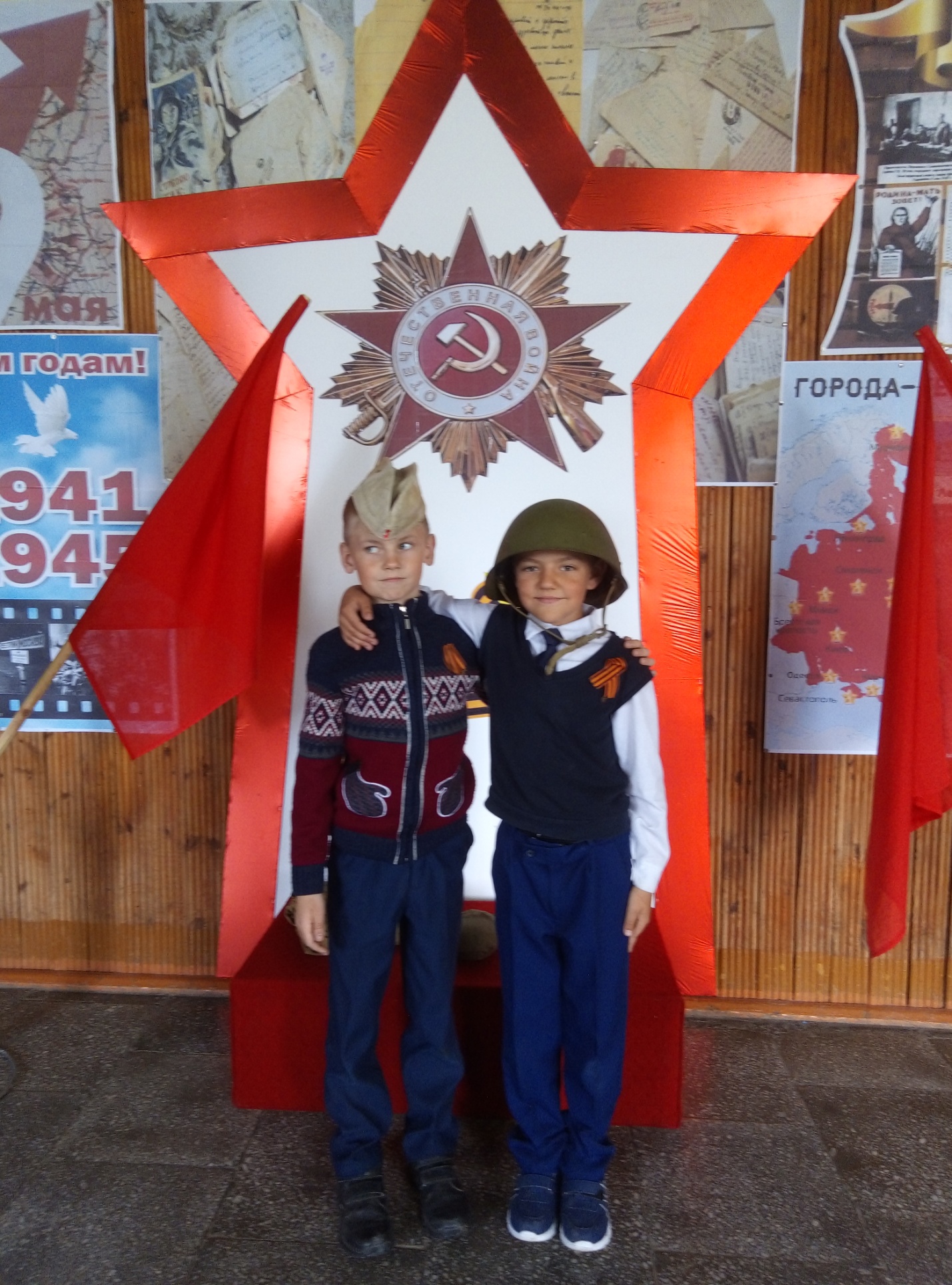 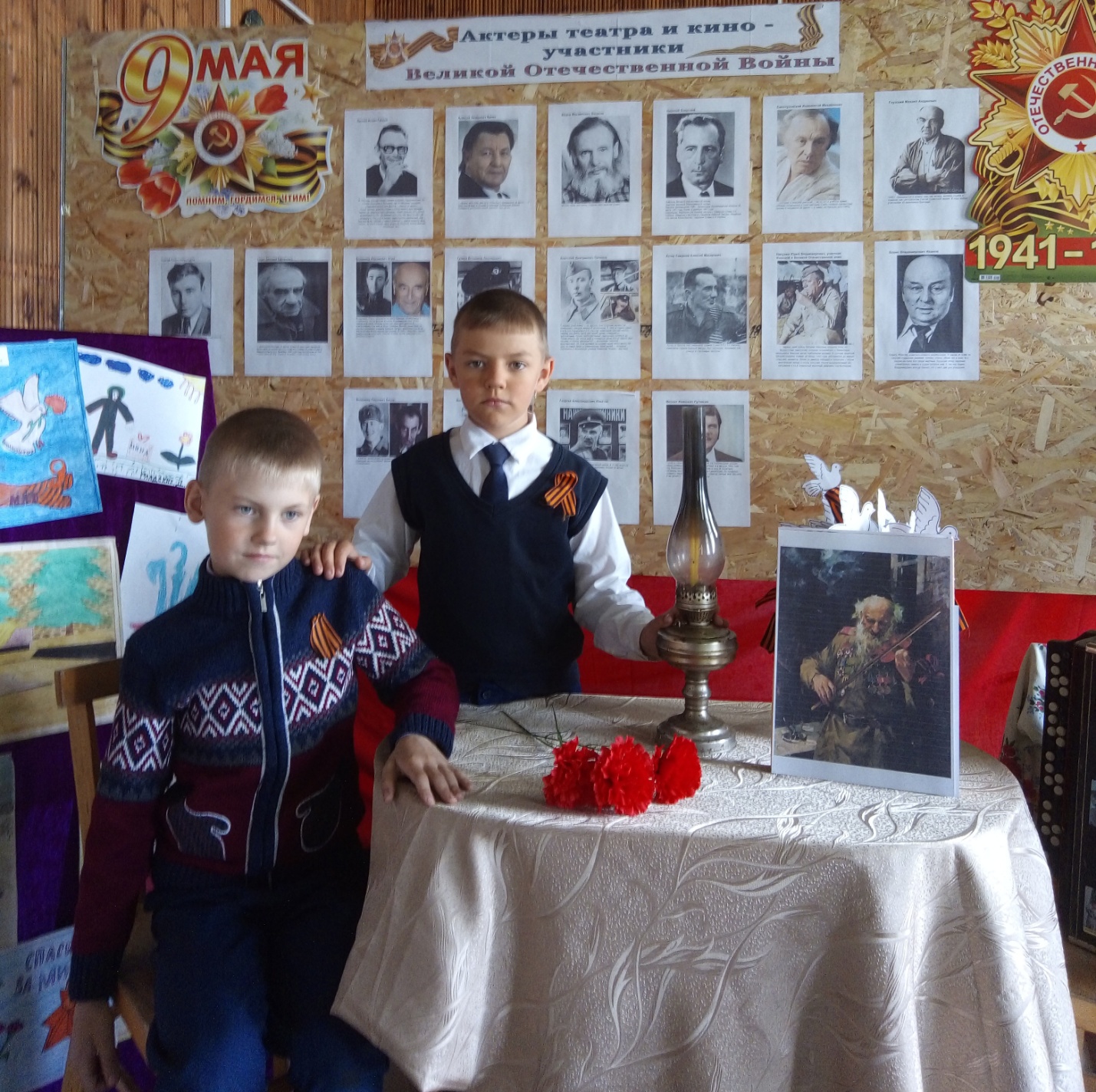 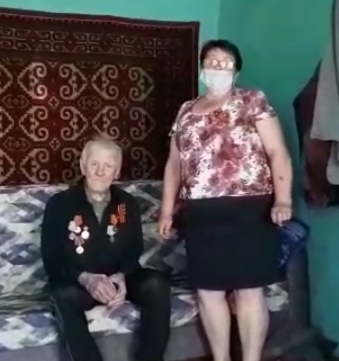 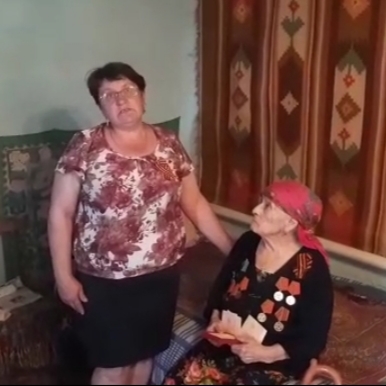 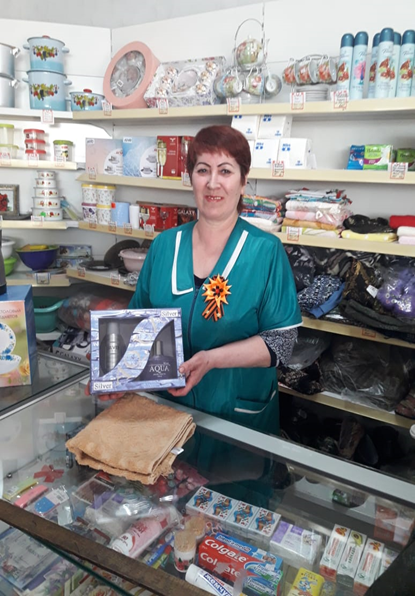    Подарок ветерану             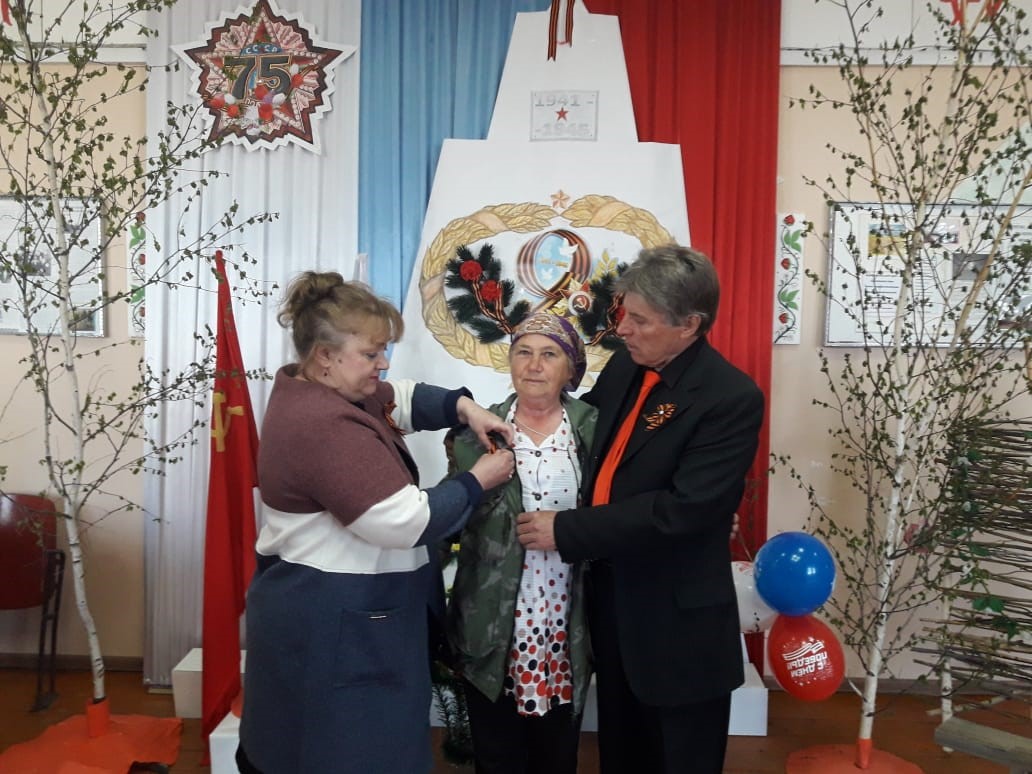 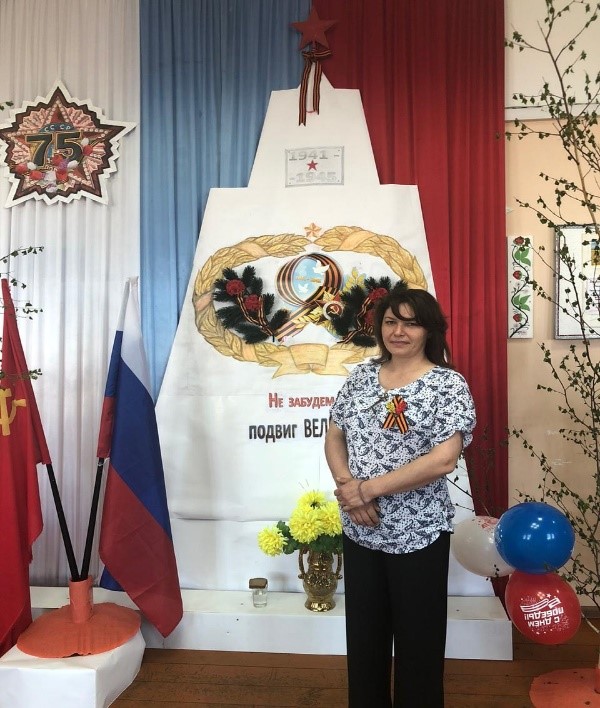 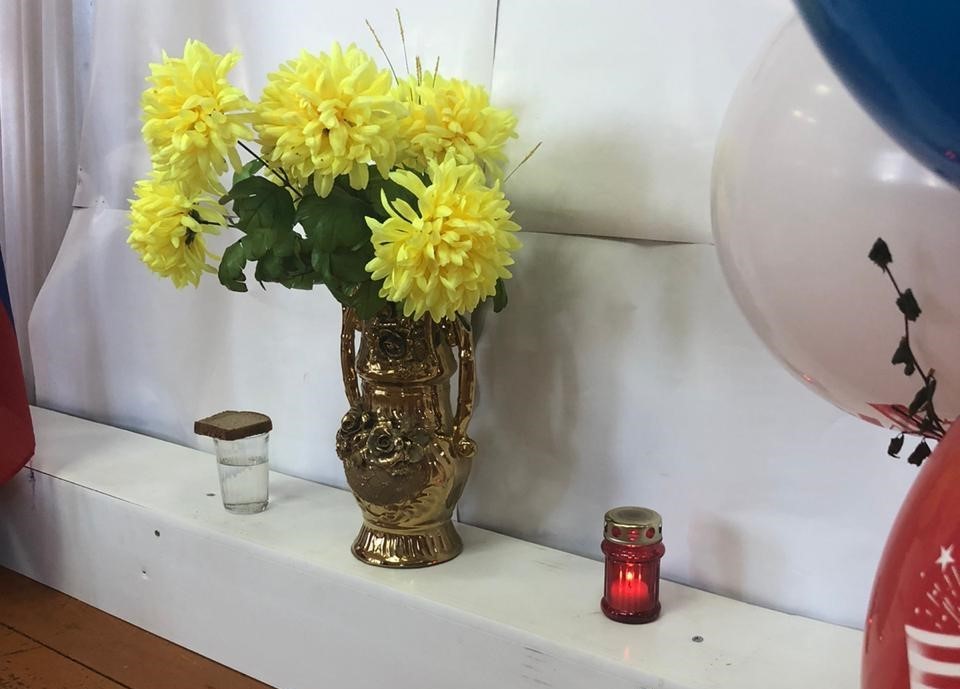 